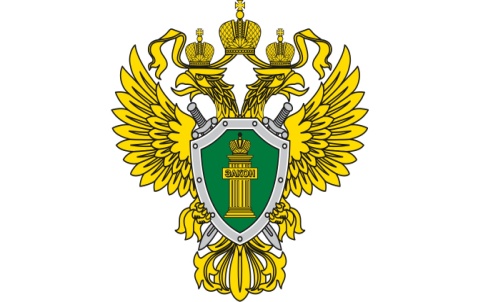 Не оплатил контракт, заплатишь штраф!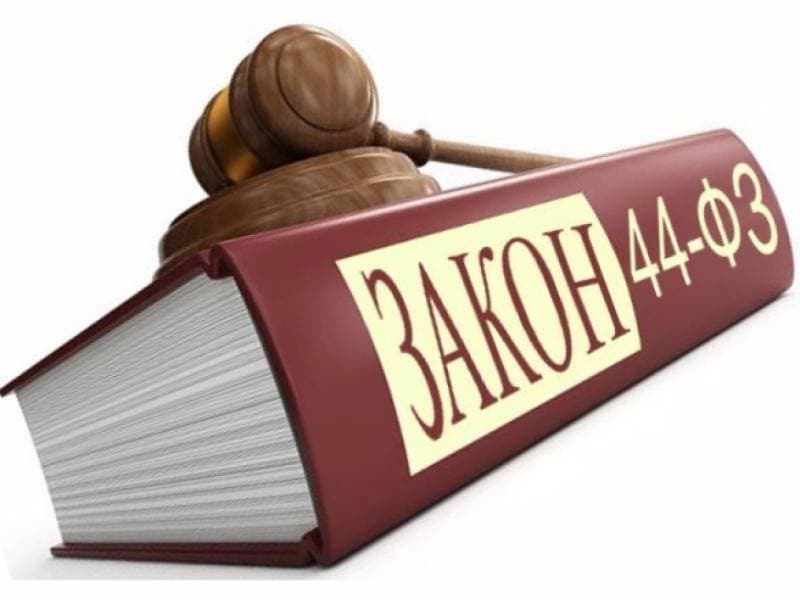 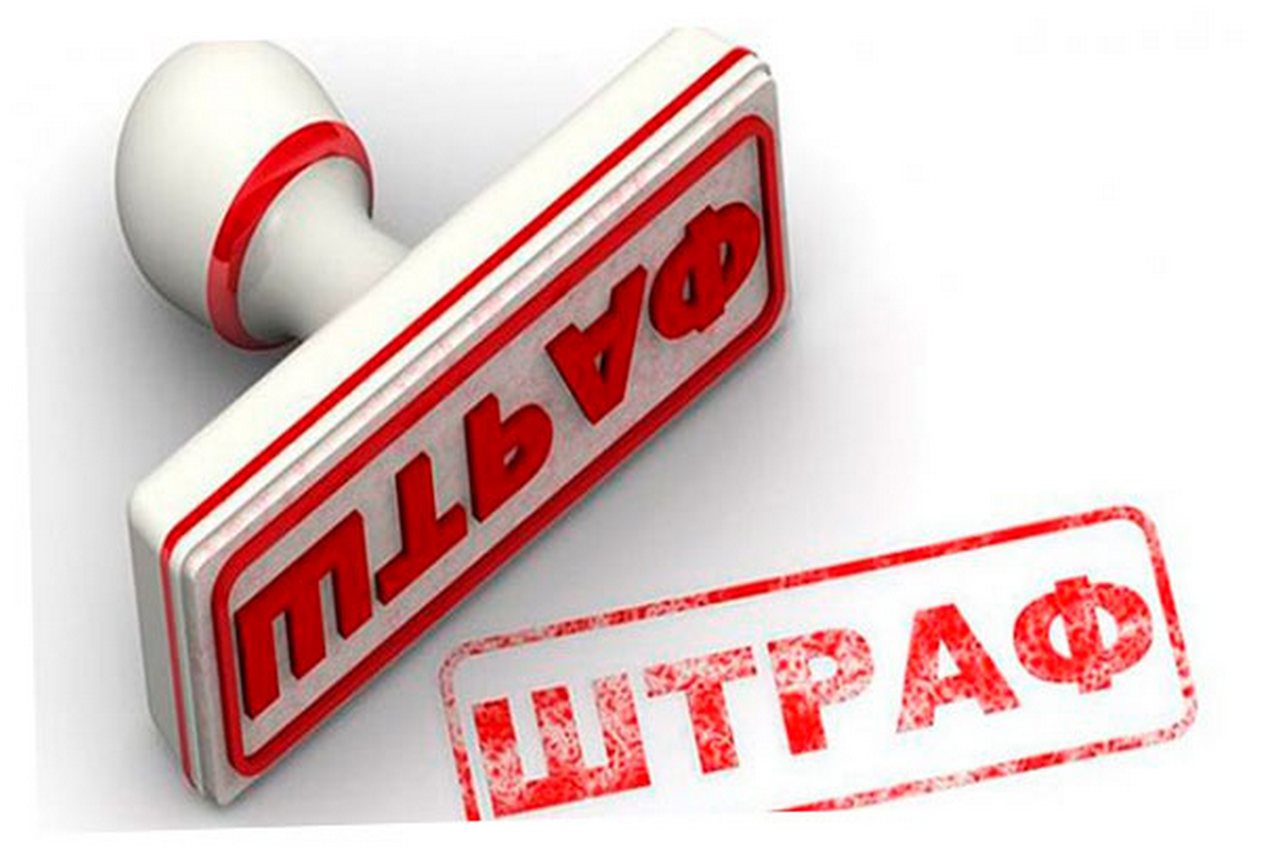 Прокуратура Саянского района разъясняет:за нарушение срока и порядка оплаты товаров (работ, услуг) при осуществлении закупок для обеспечения государственных и муниципальных нужд (статья 7.32.5. КоАП РФ) предусмотрена административная ответственность  в виде административного штрафа в размере от 15 000 до 50 000 рублей.Прокуратура Саянского района 8(39142)21577